ConductimétrieACTIVITÉ 3 : Le beurre est-il rance ?L’acide butanoïque est l’un des composés responsables de l’odeur très forte et du goût piquant de certains fromages et beurres rances.Cet exercice se propose d’analyser la qualité d’un beurre en déterminant la teneur en acide butanoïque dans ce beurre.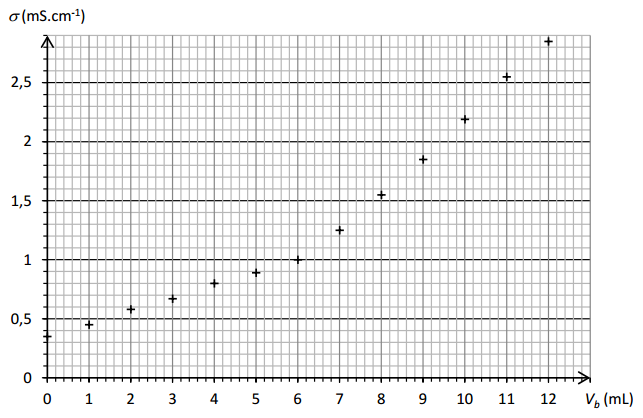 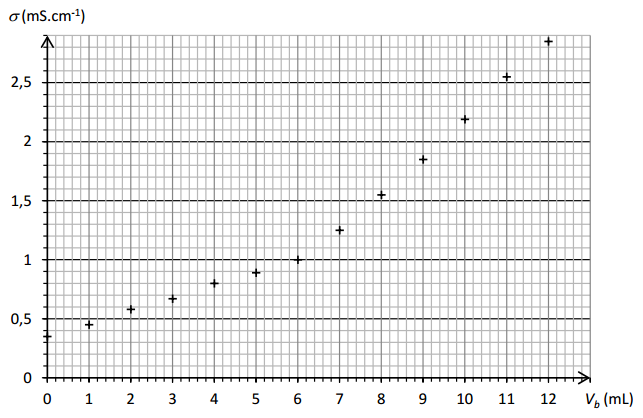 Document 6 : Incertitude sur un mesurage.On rappelle les différentes formules intervenant dans la détermination de l‘incertitude sur le résultat   du mesurage d’un ensemble de n valeurs {x1, x2 … xn} :Écart-type : Incertitude-type sur la moyenne : Données : masse molaire de l’acide butanoïque : M2 = 88,0 g.mol-1 ;la conductivité σ d’une solution ionique peut s’exprimer en fonction de la concentration molaire [Xi] en ions dans la solution et de ses conductivités molaires ioniques λi de chaque ion Xi. (Loi de Kohlrausch)D’après sujet Bac Métropole 2017Questions : À l’aide du document 2, déterminer la valeur du volume de la solution aqueuse d’hydroxyde de sodium versé à l’équivalence, Véq.(La méthode sera explicitée)En déduire la valeur de la masse m d’acide butanoïque présent dans 8,0 g de beurre.(La démarche suivie nécessite d'être correctement présentée.) Validation des résultatsLa masse d’acide butanoïque a été déterminée expérimentalement par 10 groupes d’élèves ayant analysé un échantillon du même beurre suivant le protocole décrit dans le document 1. Les résultats obtenus sont les suivants :Déterminer si la masse d’acide butanoïque présent dans 8,0 g de beurre  est compatible avec la valeur obtenue à la question  2. et préciser si le beurre analysé est  rance.Document professeur pour l’activité 3_conductimétrie	Le beurre est-il rance ?Description de l’activité : Éléments de réponses, démarche attendue, éventuels résultats expérimentaux :À l’aide du document 2, déterminer la valeur du volume de la solution aqueuse d’hydroxyde de sodium versé à l’équivalence, Véq.  (La méthode sera explicitée)Pour un titrage conductimétrique, l’équivalence est repérée en modélisant les deux portions de courbe par des demi-droites. La valeur du volume équivalent est égale à celle de l’abscisse du point d’intersection des deux demi-droites.On trouve :  = 6,4 mL.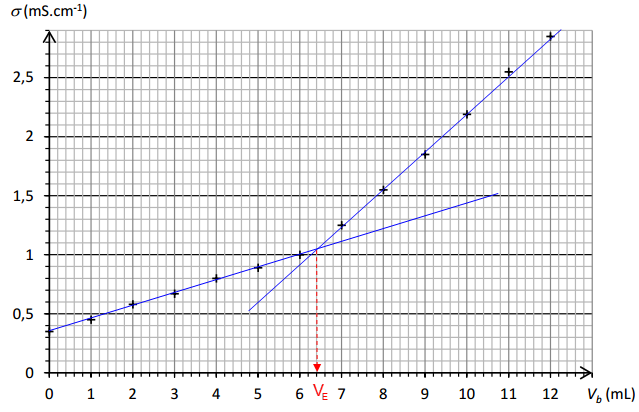 En déduire la valeur de la masse m d’acide butanoïque présent dans 8,0 g de beurre.(La démarche suivie nécessite d'être correctement présentée.)À l’équivalence, le réactif titré  et le réactif titrant HO– ont été introduits en quantités stœchiométriques donc d’après l’équation bilan de la réaction de titrage,On peut écrire : Or Donc       Ainsi, la masse d’acide lactique titrée est :  (dans 8,0 g de beurre) Incertitude.La masse d’acide butanoïque a été déterminée expérimentalement par 10 groupes d’élèves ayant analysé un échantillon du même beurre suivant le protocole décrit dans le document 1. Les résultats obtenus sont les suivants :Valeur moyenne : 0,229 gDéterminer, grâce aux valeurs trouvées ci-dessus, l’incertitude type :Les valeurs de la moyenne et de l’écart-type sont déterminées à l’aide du programme statistique de la calculatrice.==0,003 g  
Le résultat obtenu à la question 2 ,    , est compatible avec la valeur expérimentale  . La différence entre les deux est de l’ordre de  2  incertitudes types.Pour savoir si le beurre est rance, il faut déterminer son pourcentage massique en acide butanoïque.On a   (dans 8,0 g de beurre)Pour 100 g de beurre, on raisonne par proportionnalité : %_acid_butan = 2,81 %Le pourcentage massique en acide butanoïque est inférieur à 4 %, le beurre n’est donc pas rance.Groupe12345678910Masse m (g) d’acide butanoïque présent dans 8,0 g de beurre.0,220,210,240,220,230,210,230,240,220,23Fiche(s) de synthèse mobilisée(s)dosage par titrage avec suivi conductimétriqueType d’activitérésolution de problèmeConditions de mise en œuvre demi-groupeclasse entière possiblepossibilité de donner à traiter à la maison etc.Matériel utilisé        calculatricePlace dans la séquencefin de séquenceCapacités mises en œuvre dans cette activitéANA : Construire les étapes d’une résolution d’un problème (détermination de la masse d’acide butanoïque à partir la quantité de matière de l’espèce titrée déduite la détermination du volume équivalent) en organisant et en exploitant ses connaissances ou les informations extraites (exploitation de la définition de l’équivalence)REA : Exploiter les résultats expérimentaux obtenus (Déterminer la valeur du volume équivalent)Effectuer des calculs littéraux et numériques. Exprimer correctement les résultats (unités et chiffres significatifs maîtrisés)VAL : Poser un regard critique sur les valeurs trouvées (calcul d’incertitude) en les comparant au critère de qualité.COM : conclure en argumentant et en utilisant un vocabulaire scientifique adapté et en répondant à la problématique posée.Groupe12345678910Masse m (g) d’acide butanoïque présent dans 8,0 g de beurre.0,220,210,240,220,230,2&0,230,240,220,23